ПОСТАНОВЛЯЮ:1. Внести в постановление Администрации Грушевского сельского поселения от 18.11.2013 № 173 «Об утверждении порядка охраны зеленых насаждений в населенных пунктах Грушевского сельского поселения» изменения согласно приложению.2. Опубликовать настоящее постановление в информационном бюллетене Грушевского сельского поселения «Ведомости Грушевского сельского поселения» и разместить на официальном сайте Администрации Грушевского сельского поселения. 3. Настоящее постановление вступает в силу со дня его официального опубликования.4. Контроль за выполнением настоящего постановления оставляю за собой. Приложение к постановлению Администрации Грушевского сельского поселения от 23.11.2021г. № 315ИЗМЕНЕНИЯ,вносимые в постановление Администрации Грушевского сельского поселения от 18.11.2013 г. № 173 «Об утверждении порядка охраны зеленых насаждений в населенных пунктах Грушевского сельского поселения»1. В приложении № 1:1.1. В разделе 2:1.1.1. Пункт 2.2 изложить в редакции:«2.2. При реализации мероприятий, связанных с санитарной и другими видами обрезки деревьев и кустарников, вырубкой аварийно-опасных, сухостойных деревьев и кустарников, Администрацией Грушевского сельского поселения оформляются разрешения на уничтожение и (или) повреждение зеленых насаждений по форме согласно приложению № 1 к настоящему Порядку (далее - разрешения).».1.1.2. Пункт 2.3 изложить в редакции:«2.3. Разрешения подписываются Главой Администрации Грушевского сельского поселения или заместителем Главы Администрации Грушевского сельского поселения, курирующим вопросы охраны зеленых насаждений.».1.1.3. Пункт 2.4 признать утратившим силу.1.1.4. Пункт 2.5 изложить в следующей редакции:«2.5. К разрешению прилагаются: акт оценки состояния зеленых насаждений по форме согласно приложению № 2 к настоящему Порядку и план-схема территории, на которой планируется пересадка, вырубка или обрезка деревьев. План-схема составляется Администрацией Грушевского сельского поселения. На плане-схеме указываются зеленые насаждения, которые планируется пересадить, уничтожить или обрезать, а также сохраняемые зеленые насаждения.».1.1.5. Пункт 2.7 изложить в редакции:«2.7. При несоответствии выполненных работ условиям разрешения должностным лицом Администрации Грушевского сельского поселения, осуществляющим контроль производства работ, составляется акт обследования территории, в котором фиксируются допущенные нарушения. Лицо, допустившее нарушение настоящего Порядка при производстве работ, несет ответственность и возмещает вред окружающей среде в соответствии с федеральным и областным законодательством.».1.1.6. Пункт 2.12 изложить в редакции:«2.12. Проведение мероприятий по уничтожению сухостойных и аварийно-опасных деревьев осуществляется на основании разрешения и акта оценки состояния зеленых насаждений. К разрешению прилагаются фото- и (или) видеоматериалы, подтверждающие состояние зеленых насаждений.».1.1.7. Пункт 2.17 изложить в редакции:«2.17. На основании документов, указанных в пунктах 2.14 – 2.16 настоящего раздела, принимается соответствующее решение, которое оформляется муниципальным правовым актом. На основании муниципального правового акта оформляется разрешение. Контроль производства работ и учет их результатов осуществляются в соответствии с настоящим Порядком.».1.1.8. Пункт 2.26 изложить в редакции:«2.26. В случае выявления повреждения и (или) уничтожения зеленых насаждений должностное лицо Администрации Грушевского сельского поселения  составляет акт обследования территории, собирает информацию о лицах, причастных к повреждению и (или) уничтожению зеленых насаждений, принимает меры по привлечению виновных к ответственности в соответствии с федеральным и областным законодательством.».1.2. Пункт 3.7 раздела 3 изложить в редакции:«3.7. По окончании производства работ должностным лицом Администрации Грушевского сельского поселения осуществляется контроль производства работ. При несоответствии выполненных работ условиям проектной документации должностным лицом Администрации Грушевского сельского поселения, осуществляющим контроль производства работ, составляется акт обследования территории, в котором фиксируются допущенные нарушения. Лицо, допустившее нарушение при производстве работ, несет ответственность в соответствии с федеральным и областным законодательством.».1.3. В разделе 5:1.3.1. Пункт 5.6 изложить в редакции: «5.6. Оперативная оценка состояния зеленых насаждений проводится:для отнесения деревьев и кустарников к аварийно-опасным и сухостойным;в случае уничтожения или повреждения зеленых насаждений при проведении аварийно-спасательных или аварийно-восстановительных работ, связанных с предупреждением и ликвидацией последствий чрезвычайных ситуаций;в иных случаях, установленных Администрацией Грушевского сельского поселения.».1.3.2. Пункт 5.8 признать утратившим силу.1.3.3. Пункт 5.9 изложить в редакции:«5.9. Акт оценки состояния зеленых насаждений составляется и подписывается должностным лицом Администрации Грушевского сельского поселения или в случае, предусмотренном пунктом 2.21 раздела 2 настоящего Порядка, – членами комиссии.».1.3.4. Дополнить пунктом 5.10 следующего содержания:«5.10. Проведение долгосрочной и оперативной оценки состояния зеленых насаждений проводится исключительно с привлечением граждан, общественных объединений, о чем делается соответствующая запись в паспорте объекта зеленых насаждений и в акте оценки состояния зеленых насаждений.».1.4. Дополнить приложением № 1 следующего содержания:«Приложение № 1к Порядку охраны зеленых насаждений в населенных пунктах Грушевского сельского поселения Разрешение на уничтожение и (или) повреждение зеленых насажденийот __________ № _____1. Наименование производимых работ:______________________________________________________________________________________________.(указывается в соответствии с постановлением Правительства Ростовской области от 30.08.2012 № 819 «Об утверждении Порядка охраны зеленых насаждений в населенных пунктах Ростовской области»)2.Сроки производимых работ:______________________________________________________________________________________________________.3. Информация о юридическом или физическом лице, получившем разрешение: ____________________________________________________________________________________________________________________________________.(реквизиты юридического лица, индивидуального предпринимателя, паспортные данные физического лица)4. Информация о непосредственном исполнителе работ: ____________________________________________________________________________________________________________________________________.(реквизиты юридического лица, индивидуального предпринимателя, паспортные данные физического лица)5. Условия и требования при производстве работ:_______________________________________________________________________________________________________________________________.6. Информация о местоположении объекта(ов) зеленых насаждений:__________________________________________________________________________________________________________________________.7. Информация о собственниках земельных участков, землепользователях, землевладельцах, арендаторах земельных участков, на которых производятся работы__________________________________________________________________________________________________________.(реквизиты юридического лица, индивидуального предпринимателя, паспортные данные физического лица)8. Количественные и качественные характеристики зеленых насаждений до и после производства работ:__________________________________________________________________________________________________________.9. Информация о планируемом компенсационном озеленении:__________________________________________________________________________________________________________________________.(количественные и качественные характеристики, сроки, место высадки)10. Информация о проведенном компенсационном озеленении:__________________________________________________________________________________________________________________________.(отметка о выполнении должностным лицом органа местного самоуправления, осуществляющего контроль производства работ; отметка о полной приживаемости и (или) дополнительной высадке)11. Информация о разработке проектно-сметной документации:_______________________________________________________________________________________________________________________.12. Отметка о выполнении работ в соответствии с условиями разрешения:________________________________________________________________________________________________________________________.13. Иная информация: ___________________________________________________________________________________________________________.Приложение: акт оценки состояния зеленых насаждений, план-схема территории, фото- (или) видеоматериалы.____________________                            __________                ____________             (должность)                                               (подпись)                                  Ф.И.О.».М.П.1.5. Дополнить приложением № 2 следующего содержания:«Приложение № 2к Порядку охраны зеленых насаждений в населенных пунктах Администрации Грушевского сельского поселения Актоценки состояния зеленых насажденийот __________ № _____1. Информация о местоположении зеленых насаждений:__________________________________________________________________________________________________________________________.2.Информация о собственниках земельных участков, землепользователях, землевладельцах, арендаторах земельных участков, на которых произрастают зеленые насаждения:_______________________________________________________________________________________________.реквизиты юридического лица, индивидуального предпринимателя, паспортные данные физического лица)3.Количественные и качественные характеристики зеленых насаждений:4. Информация о компенсационном озеленении:______________________________________________________________________________________.5. Информация об отнесении зеленых насаждений к аварийно-опасным:__________________________________________________________________.6. Иная информация:____________________________________________________________________________________________________________.Приложение: акт оценки состояния зеленых насаждений, план-схема территории, фото- (или) видеоматериалы.____________________                            __________                ____________             (должность)                                                (подпись)                               Ф.И.О.М.П.Примечание.В случае, предусмотренном пунктом 2.21 раздела 2 Порядка охраны зеленых насаждений в населенных пунктах Грушевского сельского поселения, акт оценки состояния зеленых насаждений подписывается членами комиссии.».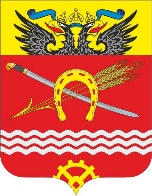 Администрация Грушевского сельского поселенияАдминистрация Грушевского сельского поселенияАдминистрация Грушевского сельского поселения ПОСТАНОВЛЕНИЕ ПОСТАНОВЛЕНИЕ ПОСТАНОВЛЕНИЕ23.11.2021№315ст. ГрушевскаяО внесении изменений в постановление Администрации Грушевского сельского поселения от 18.11.2013 № 173 «Об утверждении порядка охраны зеленых насаждений в населенных пунктах Грушевского сельского поселения»           В соответствии с Областным законом от 03.08.2007 № 747-ЗС «Об охране зеленых насаждений в населенных пунктах Ростовской области», постановлением Правительства Ростовской области от 30.08.2012г. №819 «Об утверждении порядка охраны зеленых насаждений в населенных пунктах Ростовской области», в целях достижения нормативной обеспеченности зелеными насаждениями населенных пунктов Ростовской области Правительство Ростовской области, -Исполняющий обязанности Главы Администрации Грушевского сельского поселенияИ.Г. КоновальцеваПостановление вноситведущий специалист Администрации Грушевского сельского поселения Цветова Н.Н. № п/пВидДиаметр(см)Количество деревьев (кустарников), штукКоличество деревьев (кустарников), штукКоличество деревьев (кустарников), штукКоличество деревьев (кустарников), штукПримечания№ п/пВидДиаметр(см)сноссносснособрезкаПримечания№ п/пВидДиаметр(см)всегоживыхсухихобрезкаПримечания123456781.2.3.4.123456785.6.7.8.Всего подлежит сносу –                               , обрезке –Всего подлежит сносу –                               , обрезке –Всего подлежит сносу –                               , обрезке –Всего подлежит сносу –                               , обрезке –Всего подлежит сносу –                               , обрезке –Всего подлежит сносу –                               , обрезке –Всего подлежит сносу –                               , обрезке –Всего подлежит сносу –                               , обрезке –